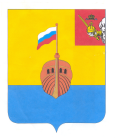 РЕВИЗИОННАЯ КОМИССИЯ ВЫТЕГОРСКОГО МУНИЦИПАЛЬНОГО РАЙОНА162900, Вологодская область, г. Вытегра, пр. Ленина, д.68тел. (81746)  2-22-03,  факс (81746) ______,       e-mail: revkom@vytegra-adm.ruЗАКЛЮЧЕНИЕна проект решения Совета сельского поселения Оштинское26.10.2021                                                                                   г. Вытегра         Заключение Ревизионной комиссии Вытегорского муниципального района на проект решения Совета сельского поселения Оштинское «О внесении изменений в решение Совета сельского поселения Оштинское от 11.12.2020 года № 218» подготовлено в соответствии с требованиями Бюджетного кодекса Российской Федерации, Положения о Ревизионной комиссии Вытегорского муниципального района, на основании заключённого соглашения между Советом сельского поселения Оштинское и Представительным Собранием Вытегорского муниципального района на 2021 год.        Проектом решения вносятся изменения в решение Совета сельского поселения Оштинское от 11.12.2020 года № 218 «О бюджете сельского поселения Оштинское на 2021 год и плановый период 2022 и 2023 годов». Изменения вносятся в доходную и расходную части бюджета поселения на 2021 год.         Предлагается утвердить на 2021 год:- общий объем доходов в сумме 18854,1 тыс. рублей;- общий объем расходов в сумме 21609,9 тыс. рублей;- дефицит бюджета поселения – 2755,8 тыс. рублей.        Изменения приведены в таблице.         Согласно проекта решения общий объем доходов на 2021 год увеличится на 892,5 тыс. рублей и составит 18854,1 тыс. рублей (+5,0%). Изменения в доходной части бюджета 2021 года обусловлены увеличением налоговых и неналоговых доходов на 13,0 тыс. рублей (земельный налог с организаций) и безвозмездных поступлений на 879,5 тыс. рублей (дотации на поддержку мер по обеспечению сбалансированности бюджетов).         Доля налоговых и неналоговых доходов в общем объеме доходов – 17,9%, доля безвозмездных поступлений – 82,1%.          Согласно проекта решения общий объем расходов бюджета в 2021 году увеличится на 892,5 тыс. рублей (+4,3%) и составит 21609,9 тыс. рублей. Изменения приведены в Приложении 1 к Заключению.         Дефицит бюджета останется без изменений в объеме 2755,8 тыс. рублей. Источниками финансирования дефицита бюджета является изменение остатков средств на счетах бюджета по состоянию на 01 01.2021 года. Объем дефицита соответствует нормам статьи 92.1 Бюджетного кодекса Российской Федерации.         Объем бюджетных ассигнований по разделу 01 «Общегосударственные вопросы» увеличится на 220,5 тыс. рублей (+3,7 %), в том числе:       - по подразделу 0102 «Функционирование высшего должностного лица субъекта Российской Федерации и муниципального образования» на 20,7 тыс. рублей на выплаты Главе поселения;         - по подразделу 0104 «Функционирование Правительства Российской Федерации, высших исполнительных органов государственной власти субъектов Российской Федерации, местной администрации» на 189,8 тыс. рублей, из них на выплаты муниципальным служащим на 72,0 тыс. рублей, сотрудникам, не являющимся муниципальными служащими на 17,4 тыс. рублей, на закупки товаров, работ, услуг на 100,0 тыс. рублей, на иные межбюджетные трансферты на 0,4 тыс. рублей;        - по подразделу 0106 «Обеспечение деятельности финансовых, налоговых и таможенных органов и органов финансового (финансово-бюджетного) надзора» на 10,0 тыс. рублей, из них на иные межбюджетные трансферты на осуществление полномочий по формированию, исполнению бюджета поселения на 6,8 тыс. рублей, на осуществление полномочий по внешнему финансовому контролю на 3,2 тыс. рублей;        Увеличение расходов в разделе 05 «Жилищно-коммунальное хозяйство» составит 537,0 тыс. рублей (+13,9%), в том числе:- по подразделу 0502 «Коммунальное хозяйство» на 524,0 тыс. рублей увеличатся расходы на прочие мероприятия в области коммунального хозяйства (ПСД очистных сооружений и приобретение насосной станции);- по подразделу 0503 «Благоустройство» на 13,0 тыс. рублей увеличатся расходы на благоустройство мест захоронений участников ВОВ.               Проектом решения планируется увеличить расходы на выплаты персоналу учреждения культуры на 135,0 тыс. рублей (раздел 08 «Культура, кинематография» подраздел 0801 «Культура»).         В результате внесенных изменений в бюджет поселения общий объем межбюджетных трансфертов, предоставляемых бюджету Вытегорского муниципального района из бюджета сельского поселения Оштинское на осуществление полномочий по решению вопросов местного значения в соответствии с заключенными соглашениями, увеличится на 10,4 тыс. рублей и составит 424,9 тыс. рублей. Соответствующие изменения внесены в подпункт 1 пункта 9 решения от 11.12.2021 года № 218 «О бюджете сельского поселения Оштинское на 2021 год и плановый период 2022 и 2023 годов».        Проектом решения внесены изменения в финансирование муниципальных программ на 2021 год:- «Муниципальное управление сельского поселения Оштинское Вытегорского муниципального района Вологодской области на 2021-2025 годы» (+220,5 тыс. рублей);- «Благоустройство территории сельского поселения Оштинское на 2021 – 2025 годы» (+13,0 тыс. рублей);- «Совершенствование социальной политики на территории сельского поселения Оштинское Вытегорского муниципального района Вологодской области на 2021 – 2025 годы» (+135,0 тыс. рублей).Общий объем средств, направляемый на реализацию муниципальных программ, увеличится на 368,5 тыс. рублей и составит в 2021 году 18593,8 тыс. рублей.        В целях приведения муниципальных правовых актов в соответствие с региональным законодательством в части оплаты труда лиц, замещающих муниципальные должности, муниципальных служащих решение Совета сельского поселения Оштинское дополняется нормой о повышении с 1 сентября 2021 года в 1,1 раза размера должностных окладов.                Проектом решения внесены соответствующие изменения в приложения к решению от 11 декабря 2020 года № 218 «О бюджете сельского поселения Оштинское на 2021 год и плановый период 2022 и 2023 годов».   Выводы и предложения.        Представленный проект решения соответствует требованиям Бюджетного кодекса Российской Федерации, Положению о бюджетном процессе в сельском поселении Оштинское. Ревизионная комиссия рекомендует представленный проект к рассмотрению.Аудитор Ревизионной комиссии                                                   О.Е. НестероваУтверждено решением о бюджете от 11.12.20 № 218(с изменениями)Предлагаемые проектом решения измененияИзменение, % измененияДоходы, всего (тыс. рублей)17961,618854,1+892,5+5,0%Налоговые и неналоговые доходы3369,43382,4+13,0+0,4%Безвозмездные поступления 14592,215471,7+879,5+6,0%Расходы, всего (тыс. рублей)20717,421609,9+892,5+ 4,3%Дефицит (-), профицит (+) бюджета- 2755,8-2755,8